Course Development Process FlowPurpose: This process describes the inputs, activities and responsibilities to build or revise a TDI Education course that meets the high standards expected of our programs.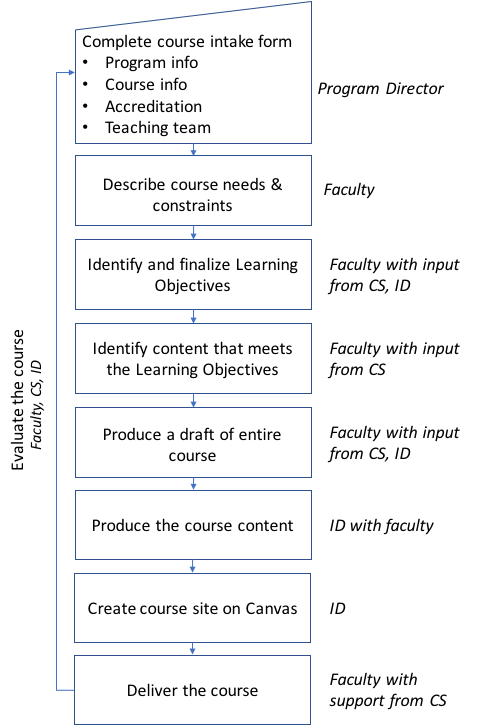 Dealing with Differences: Online MPHPART 1: LEARNING LAB INTAKE FORMTo be filled out by the Program Director, sent to Learning Lab*, completed with Program Director and Faculty**Program InformationProgram: (Online, Residential, or Professional Education) Online MPHProgram Director: Program Length & Delivery Method:  Hybrid – 22 monthProgram Goal: To produce health care leaders who are grounded in the skills to measure, organize and improve health and health care in a rapidly changing health care environment.Teaching TeamSubject Matter Expert:  Curriculum Specialist*: Instructional Designer*: Technology Expert*: Course InformationCourse Name: Needed from Program DirectorCourse Status: New Course Duration: (Start and end dates, #weeks & #hours): Jan 8-Feb 18, Feb 26-March 11, March 26-April 15th (11 weeks, 13 hours/week)Course Credits: Needed from Program DirectorCourse Delivery Method: Online 12 hours, 1 hour live sessionCourse Prerequisite(s): n/aCourse Goal*: Needed from Program DirectorCourse Level Objectives**:  Needed from Program Director and FacultyIntegration Points with other Courses**:  Needed from Program Director and FacultyAccreditation Requirements Master of Public Health degreesCEPH Competencies measured within this course:  Needed from Program DirectorTDI Competencies measured within this course:  Needed from Program DirectorAdditional ContextPlease provide other information that might help the course development process, such as key insights from the curriculum planning process, conversations with course faculty, etc.   Also, indicate if there are specific portions of the process needed, as in the case of a Course Refresh.When Part 1 of this form is complete, the Learning Lab and faculty will begin working on Part 2 (see below).Overall Course Objective Formation and Design FlowPART 2: COURSE DEVELOPMENT PARTNER PROCESSTo be completed by the role indicated in italics for each step.Pre-meeting:Who: Subject Matter Expert, Program Director, Learning Lab DirectorDefine additional course-level learning objectives and topicsEstablish timeframes for each aspect of course development processDescribe week flow, expectations, and guidelines (Learning Lab Manual)Step 1: Identify course needs and constraints (Appendix A:  Course Map Worksheet)Who: Subject Matter ExpertFill out Course Map, considering the following questions:What are your ideas for teaching the above Competencies, and Course Level Objectives?What content do you already have for teaching this course?What content do you anticipate needing for teaching this course?What are the options for sequencing the learning objectives in this course?How will students demonstrate their learning in this course?How will students be evaluated?Based on your experience, what are the common pitfalls with learning the skills/concepts of this course?What aspects of the learning environment do you anticipate being most challenging in delivering the course content?What aspects of your teaching style do you anticipate being most challenging in delivering the course in this delivery method? Step 2: (De)Construct learning objectives blueprints (to check understanding)Who: LAB (Curriculum Specialist, Instructional Designer), using Step 1 dataCourse Objectives and Competencies need to be broken down into milestones/manageable steps, we will call them weekly learning objectives. draft level, concept, and condition of each learning objectivedescribe in detail what it looks like to successfully achieve learning objective (rubric)Step 3: Curriculum Team Meets to Finalize Course Learning ObjectivesWho: Subject Matter Experts, Curriculum Specialist, Instructional DesignerFor each learning objective, agree on level, concept, and condition identification agree on description of detail what it looks like to successfully achieve learning objective (assessment rubric)identify how students will be assessed at each step of the student journeyStep 4: Asset identification Who: Subject Matter Expert, Curriculum Specialist, Instructional Designer, Academic Technology ConsultantAgree on content that provides the needed information to successfully achieve each learning objective. Start with covering the evidence needed.  For each learning objective, map out students’ journey (reading, watching, practicing, feedback, incorporate feedback)identify how students will be assessed at each step of the student journeyidentify purpose and time estimate of each point along the journey relating to learning objectivesStep 5: Create a hard copy of course for LMS (Canvas blueprint contract and deadlines)Who: Subject Matter Experts & Curriculum Specialist, Instructional Designer refineIn a word document, author all Assessments (Quiz, Discussion Board Prompt, Writing Prompt, Paper, Project, Live Session, etc.)Write instructions Write questions, prompts, templates, in a word document Write answer key AND rubricWrite Adobe Live Session Plan (see Step 8)Provide Readings and citationsSME and Curriculum Specialists Read and estimate timeList Parameters (Focus and Ignore) and Purpose (How is this an ingredient?)Identify Gaps from Readings Design how to fill Gaps from Readings Write Scripts for video lecturesStoryboard images with narrationConstruct Syllabus (student-teacher contract), SME to personalizeThere should now be a complete copy of the course on paper. The next steps involve production of assets and putting the course into an LMS.Step 6: Production of Content Assets (lectures, videos, exercises, etc.) Who: Instructional Designer, Academic Technology Consultant, Subject Matter ExpertCreate Video LecturesRecord Audio ScriptEdit AudioEdit Script to templateImport script into LMS under appropriate course filesLink script PDF in moduleTest script in student modeBuild Slides in TemplateFormat Font, Hierarchy, Size, Weight, ColorCompile GraphicsEdit GraphicsCite GraphicsSend Audio recording and slide deck for reviewOnce approved: Produce Video in CamtasiaAdjust Canvas SizeAdd splash screenMap audio to slidesBuild animationsAdd transitionsTest project in timelineExport projectTest finished productUpload video to WistiaEdit title in correct formatEdit thumbnailLink Wistia and LMS noting final timeTest video link from LMSStep 7: LMS Site BuildWho: Instructional Designer and Academic Technology ConsultantBuild LMS content from Hardcopy, linking in all Assets Create Assessments: 2 Parts (LMS Infrastructure & Assignment Instructions)Build Assignments in LMS & link in Module	Build Discussion Boards & InstructionsLink Discussion Board in ModuleTest Discussion BoardCreate/Add Templates if anyBuild Quizzes & InstructionsLink Quiz in ModuleTest each quiz questionCreate/Add Templates if anyBuild Adobe LinksLink Adobe in appropriate pageTest Adobe linkTest every link as a studentExport slide deck as PDFImport PDF of slides into LMS under appropriate course filesLink slides PDF in moduleTest slides in student modeStep 8: Structure Synchronous Live Lesson/Classroom time framework and prep Who: Subject Matter Expert, Curriculum Specialist, and Instructional DesignerIdentify the learning objectives that require knowledge and skills to be demonstrated in a synchronous environment other than an asynchronous assignment.Use session to reinforce those skills practiced in the Tuesday assignmentStep 9: Course DeliveryWho: Subject Matter Expert & Curriculum SpecialistFeedback given to students on assignments within 24 hoursAnswer student questions as they come upLive Session prep including slides, questions, agenda, and hostingFinalize gradesPlan remediation if neededStep 10: Course EvaluationWho: Subject Matter Expert, Curriculum Specialist, Instructional DesignerCourse evaluation questions are written at a programmatic level and given to students after the course.The team debrief at the end of the course to evaluate if students successfully achieved every learning objective, therefore proving competency requirements for Accreditors. The team assesses how the content delivery and evaluation of each learning objective was achieved, identifying areas for improvement and areas of successAppendix A:  Course Map WorksheetLearning ObjectiveHow Student demonstrates learning objective (ACTIVITIES)Assets (TOOLS)Evidence of competency(Assessment Rubric) TimeCopied from above...FLESHED OUTASSET IDENTIFICATION(Identify readings, teaching tools necessary to communicate the concepts)Copied from above...Estimate of hoursCourse Name:To be filled out by PDCourse Duration: Course Duration: Course Duration: Council on Education for Public Health CompetenciesTDI CompetenciesAdditional Course ObjectivesTo be filled out by PD and FacultyTo be filled out by PD and FacultyTo be filled out by PD and FacultyBig Idea & Enduring Understanding (1 year later students remember): If there were one thing you wanted students to know about this content, what would it be?Big Idea & Enduring Understanding (1 year later students remember): If there were one thing you wanted students to know about this content, what would it be?Big Idea & Enduring Understanding (1 year later students remember): If there were one thing you wanted students to know about this content, what would it be?Big Idea & Enduring Understanding (1 year later students remember): If there were one thing you wanted students to know about this content, what would it be?Declarative Knowledge: Students will know…Key definitions and terms: Concepts: Declarative Knowledge: Students will know…Key definitions and terms: Concepts: Declarative Knowledge: Students will know…Key definitions and terms: Concepts: Declarative Knowledge: Students will know…Key definitions and terms: Concepts: Procedural Knowledge: Students will be able to…Procedural Knowledge: Students will be able to…Procedural Knowledge: Students will be able to…Procedural Knowledge: Students will be able to…Evidence that students understand and have achieved the goalsEvidence that students understand and have achieved the goalsEvidence that students understand and have achieved the goalsEvidence that students understand and have achieved the goalsActivities become your means of evaluating students. What activities would you do along the way to assess if students are “getting it”? Activities become your means of evaluating students. What activities would you do along the way to assess if students are “getting it”? Activities become your means of evaluating students. What activities would you do along the way to assess if students are “getting it”? Activities become your means of evaluating students. What activities would you do along the way to assess if students are “getting it”? Materials for teaching (articles, videos, activities)Materials for teaching (articles, videos, activities)Have or Create it?Learning Objective Application to Real life work:Application to Real life work:CEPH Competencies Assessed:TDI Competencies Assessed:Additional Course Objectives Assessed:CEPH Competencies Assessed:TDI Competencies Assessed:Additional Course Objectives Assessed:Worksheet adapted from Alexandria City Public SchoolsWorksheet adapted from Alexandria City Public SchoolsWorksheet adapted from Alexandria City Public SchoolsWorksheet adapted from Alexandria City Public Schools